                             Grade 6B  Newsletter      February was a busy month as students wrapped up their work and finished up term two.  Term 3 will begin soon in March and we all look forward to the production of our school musical, Aladdin Jr. which will be presented in early May.          Here are some upcoming events and information worth noting:Thursday, March 8       Communicating Student Learning  (report cards) sent homeFriday, March 9           Last day of school before spring breakMonday, March 26    School reopensThursday, March 29  Holy Thursday – noon dismissalFriday, March 30        Good Friday  - school holidayMonday, April 2          Easter Monday – school holidayFriday, April 27           Professional day – no school for students            For the months of March and April we will be covering the following:Religion:    Unit 4:  The Church:  Chapter 10-12                         Begin Unit 5:  Morality:   Chapter 13 Language Arts:          Reading    -  reading power skill:  transforming                                  -  begin novel study of  “Iqbal“          Writing  –    paragraph writing Math:     - ratio, percent         -measurement – Part 1 begin Part 2Social Studies:     -The Media Help Us to Explore Perspectives                                        -The Causes and Consequences of PovertyScience:                -MixturesComputer:            -researching on the Internet   	                       A reminder to return the report card folder and the envelope to school. A big thank you to all grade six parents for your generosity in term two……from sharing treats for classmates, to volunteering for a field trip or other nice ways you support the teachers and students!  Have a relaxing spring break!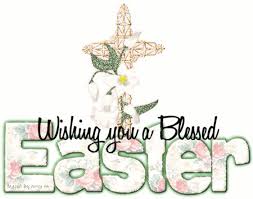 